POSTAWA HARCERSKAPrzyrzeczenie HarcerskieMam szczerą wolę, całym życiem, pełnić służbę Bogu i Polsce, nieść chętną pomoc bliźnim i być posłuszną Prawu Harcerskiemu.Prawo HarcerskieHarcerka służy Bogu i Polsce i sumiennie spełnia swoje obowiązki.Na słowie harcerki polegaj jak na Zawiszy.Harcerka jest pożyteczna i niesie pomoc bliźnim.Harcerka w każdym widzi bliźniego, a za siostrę uważa każdą inną harcerkę.Harcerka postępuje po rycersku.Harcerka miłuje przyrodę i stara się ją poznać.Harcerka jest karna i posłuszna rodzicom i wszystkim swoim przełożonym.Harcerka jest zawsze pogodna.Harcerka jest oszczędna i ofiarna.Harcerka jest czysta w myśli, mowie i uczynkach i zwalcza szkodliwe nałogiMeldowanie sięCzuwaj! Ja, (stopień i swoje imię) melduję się na stację #(1,2… ) na bieg na stopień (tropicielki).Czuwaj! Ja, (stopień i swoje imię) melduję zastęp (nazwa zastępu) na apel stan (#), (#) obecne.Krzyż i Lilijka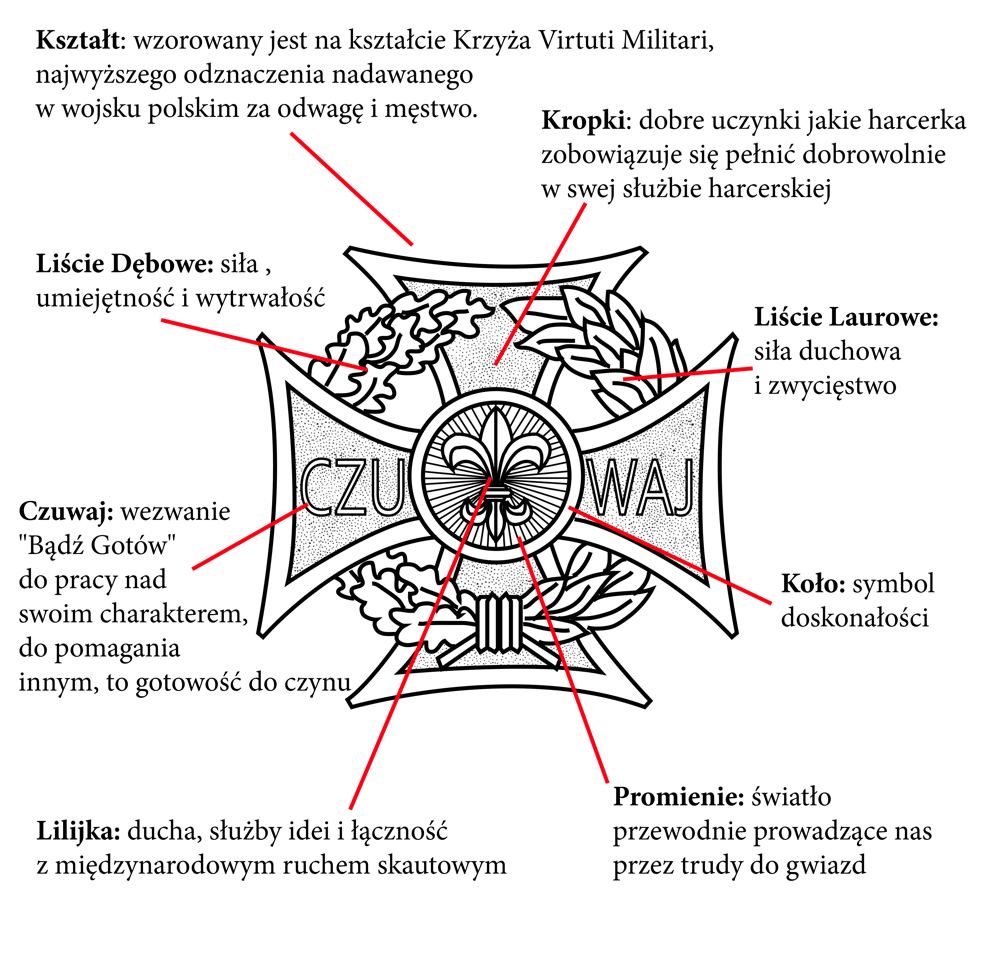 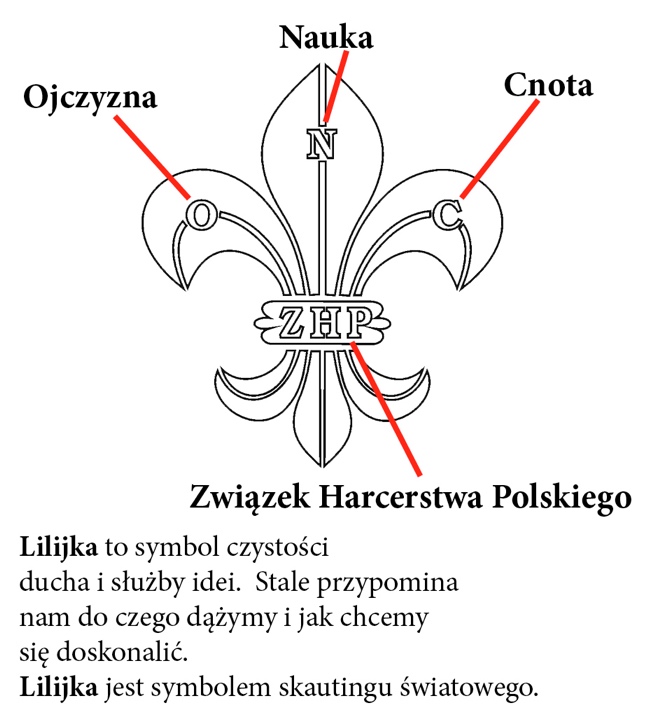 FunkcjeWYCHOWANIE RELIGIJNEZielone ŚwiątkiZielone Świątki kojarzone z umajonymi zielonymi gałązkami frontami domów lub wyłożonymi tatarakiem podwórzami, okazują się być drugim w hierarchii wydarzeniem w kalendarzu liturgicznym Kościoła katolickiego. Przejęte z czasów pogańskich „barwne” zwyczaje związane z kultem wiosny gdzieniegdzie do dzisiaj przesłaniają chrześcijańską wymowę tego święta. Ważnego, bo tego dnia powstała wspólnota Kościoła.50 dni po Wielkanocy apostołowie zebrani w Wieczerniku w towarzystwie Maryi otrzymali dar Ducha Świętego, który zstąpił na nich w postaci ognistych języków. Tak wypełniło się zapowiedziane w Starym Testamencie proroctwo o kontynuacji misji Jezusa na ziemi i zrodził się Kościół, który odtąd będzie głosił Dobrą Nowinę.W średniowieczu istniał zwyczaj zrzucania podczas Mszy Świętej z wysokości sufitu kościoła róż i innych kwiatów symbolizujących dary Ducha Świętego. Do dzisiaj w niektórych bazylikach i katedrach w czasie uroczystości wypuszcza się z klatek gołębie – symbol Ducha Świętego.Szczególnie owo święto celebrowali rolnicy i pasterze. Pierwsi obchodzili granice swych pól z obrazem Bogarodzicy i z chorągwią kościelną, śpiewając pieśni nabożne. W niektórych okolicach świąteczny orszak prowadziła „królewna” lub dziewczyna przybrana w gałązki i kwiaty, zwana „kustem” (krzakiem).
Pasterze zaś zwierzęta kropili wodą i biczowali rózgami ze świeżych gałązek, aby „pobudzić je do życia”. Wybierali też spośród siebie króla pasterzy i oprowadzali po wsi wołu przystrojonego w zieleń, by zebrać dary na biesiadę, którą wyprawiali w polu podczas palenia sobótek, czyli ognisk (zwyczaj popularny w Małopolsce).Boże CiałoUroczystość Ciała i Krwi Chrystusa, zwane potocznie Bożym Ciałem, jest jednym z najbardziej uroczyście obchodzonych dni w całym roku liturgicznym. To kolejne ruchome święto. Przypada na jedenasty dzień po Zesłaniu Ducha Świętego (Zielonych Świątkach). W dniu Bożego Ciała po zakończeniu uroczystej Mszy, formuje się procesja.  Prowadzony przez mężczyzn ksiądz niesie pod baldachimem monstrancję. Stąpa po obsypanej kwiatami drodze.  Wokół unosi się zapach kadzidła i rozlega dźwięk dzwonków. Idący w procesji wierni zatrzymują się przy czterech, polowych ołtarzach. Miejsca te przyozdabiane są zielonymi gałązkami, brzozami i kwiatami. Podobnie jak w przypadku Zielonych Świątek, z roślinami używanymi do dekoracji ołtarzy w Boże Ciało na przestrzeni wieków związały się różne tradycje i zwyczaje. Są one pochodną słowiańskiej wiary w magię i moc przyrody.  Na Mszę z okazji Święta Ciała i Krwi Chrystusa dawni gospodarze przychodzili trzymając w reku wianki. Wianuszki – wielkości dłoni – przewiązane czerwoną kokardką, po poświęceniu wieszano w kościele. Dekorowały one wnętrze przez całą oktawę święta. Po ośmiu dniach każdy zabierał swój wianek do domu. Wierzono, że nabierają one nadprzyrodzonej mocy.
Kościelnym symbolem Bożego Ciała jest chleb. Bochenek ten, owoc pracy ludzkiej, zawsze był otaczany szczególną czcią. W czasie oktawy Bożego Ciała nabierał on jeszcze donioślejszego znaczenia. Nie wolno było go jeść z nakrytą głową, dotykać nieumyta ręką. Nikt nie ośmielił się również kłaść chleb spodem do góry. ZaduszkiW Kościele katolickim na 2 listopada przypada Dzień Zaduszny. W tym czasie wszyscy wierni skupiają się na modlitwie za dusze zmarłych. To okazja nie tylko do wypraszania u Boga łaski dla dusz cierpiących w czyśćcu, ale i moment refleksji nad przemijalnością życia i tym, co czeka nas po śmierci. Dzień Zaduszny, to schrystianizowana wersja pogańskich, słowiańskich obrzędów.
W tradycji ludowej, tej jeszcze z czasów sprzed przyjęcia chrześcijaństwa, panowało silne przekonanie, że w okolicy jesiennego przesilenia dusze zmarłych przodków powracają na ziemię. W związku z tym, by przygotować im godne powitanie, żywi udawali się na miejsca pochówku i tam rozpalali ogień (by oświetlić drogę zmarłym) i urządzali uczty. Przynosili jedzenie, nie brakowało także trunków. Urządzano uroczyste obiaty i biesiady.
Dziś z okazji dnia Wszystkich Świętych i Dnia Zadusznego czyści się groby i uporządkowuje cmentarze. Przez wiele wieków w Polsce na tę okazję starannie szorowano także domostwa. Nie robiono tego z powodu gości, którzy zjeżdżają się z całego kraju, by udać się na cmentarz, na którym pochowani są bliscy. Czyniono to ze względu na dusze zmarłych. Chciano, by na tę jedną noc wróciły do „siebie” i zobaczyły, że na ich przyjście przygotowywano się w sposób odświętny.  Przed pójściem spać całe rodziny odmawiały pacierze w intencji swoich zmarłych. Po modlitwach często przychodził czas na „straszne opowieści” o złowrogich duszach zmarłych, którzy życie stracili tragicznie.KaziukiKaziuk odbywający się od lat jarmark odpustowy w Wilnie w dzień Świętego Kazimierza 4 Marca. W jego trakcie odbywały się pochody na czele z kuglarzami i przebierańcami. Kaziuki miały miejsce na Placu Katedralnym, a od 1901 roku na Placu Łukiskim. W okresie międzywojennym pochód otwierał przebrany za Św. Kazimierza wilnianin.Współcześnie to trzydniowy kiermasz odbywający się w różnych miejscach miasta połączony z występami artystycznymi. Można tu spotkać wiele ciekawych wyrobów rzemiosła ludowego i artystycznego. Kaziuki stały się popularne również w innych miastach Litwy, a także np. w  Grodnie na Białorusi. Od niedawna organizowane są również w wielu polskich miastach (np. w Poznaniu i Szczecinie) w niedzielę przypadającą po 4 marca, z inicjatywy Polaków, byłych mieszkańców Wilna lub ich potomków.Noc ŚwiętojańskaNajkrótsza noc w roku od zawsze obchodzona była w wyjątkowy sposób. Starożytni Grecy obchodzili wówczas dzień „oczyszczania wody”, Słowianie świętowali na cześć bogini Sobótki. Po przyjęciu przez Polan chrztu zwyczaj nocy Kupały nie został całkowicie wypleniony. Starano się tylko pogańskim zwyczajom nadać chrześcijański szlif. Po wprowadzeniu chrześcijaństwa Kościół, doceniając potęgę tradycji w wierzeniach i obrzędach, postanowił włączyć kupalnockę do kościelnego kalendarza, a patronem uczynić Świętego Jana.Z nocą kupały związana jest, znana w całej Europie, legenda o kwiecie paproci. Miał kwitnąć tylko w tę jedyną noc w roku. Ten, kto go znalazł, miał mieć zapewnione dożywotnie szczęście i pomyślność.  Magicznego kwiatu szukali po lasach tylko mężczyźni. Tuż obok paproci znajdować się miały nieprzebrane skarby i bogactwa, których strzegły różne potwory i straszydła, które robiły, co w ich mocy, by zwieść poszukiwaczy.  Powszechnie wierzono jednak, że osobom biorącym udział w sobótkowych zabawach nic złego się stać nie może.Obowiązkowym elementem obchodów wigilii Świętego Jana było palenie ognisk. W niektórych regionach, przed zmierzchem przygotowywano wielki stos drewna, które płonąć miało przez całą noc. Podpalić go mógł tylko specjalnie wyznaczony bazun. To on dawał sygnał i zlecał rozpalenie. Ułożone drewno odpalano od płonącej gałązki jałowca.  Po uroczystym rozpaleniu następowały tace dziewcząt.DożynkiDożynki, Święto Plonów, Wieńce – ludowe święto połączone z obrzędami dziękczynnymi za ukończenie żniw i prac polowych. W czasach przedchrześcijańskich – etniczne święto słowiańskie, przypadające w okresie równonocy jesiennej (23 września) Współcześnie obchodzone zwykle w jedną z niedziel września po zakończeniu żniw.
Tradycyjnie dożynki obchodzone były w pierwszy dzień jesieni. Święto poświęcone było tegorocznym zbiorom zbóż w czasie którego dziękowano bogom za plony i proszono o jeszcze lepsze w przyszłym roku.
Obchody dożynek rozpoczynały się wiciem wieńca, z pozostawionych na polu zbóż, z kiści czerwonej jarzębiny, orzechów, owoców, kwiatów i kolorowych wstążek. Wieńce dożynkowe miewały zwykle kształt wielkiej korony lub koła. W przeszłości umieszczano w nich także żywe (z czasem sztuczne) koguty, kaczęta lub małe gąski, bo miało to zapewniać piękny i zdrowy przychówek gospodarski. Wieniec dożynkowy nazywany bywał "plonem" bo też i uosabiał wszystkie zebrane plony oraz urodzaj. 
W czasie dożynek organizowano biesiady z poczęstunkiem i tańcami, dawniej poprzedzane rytualnymi obrzędami i modlitwami.AndrzejkiW dawnej Polsce andrzejki nazywano Jędrzejówkami.  Jest to stara, panieńska  zabawa, która miała wyjaśnić dziewczynom, jak będzie wyglądał i kim będzie ich przyszły oblubieniec. Wbrew pozorom nie jest to rdzennie polski zwyczaj. Badacze zabobonów uważają, że wywodzi się ona z Grecji lub Niemiec.
Od wieków wlewamy do naczynia z wodą roztopiony wosk i w skupieniu obserwujemy, jaki kształt przybierze. Zastygłą figurę wyjmujemy z wody i oświetlamy tak, aby rzucała cień. To dopiero z niego „odczytujemy przyszłość”. Nasi przodkowie zwracali uwagę także  na to, jak zachowują się grudki wosku w wodzie. Jeśli zbliżały się do siebie, to małżeństwo miało być rychłe. Jeśli pływały osobno, to ślubna suknia miała być odległym marzeniem.  W rzucanych cieniach starano się odnaleźć któryś z powszechnie znanych symboli: anioła (oznaczać miał dobrą nowinę), owoce (dobrobyt), bramę (bliskie szczęście), dzban (zdrowie),czapkę (kłopoty), drzewo (dobry los), zamek ( miłość z księciem), harfę (powodzenie w miłości) i półksiężyc (miłosna przygoda). W Polsce lano nie tylko wosk. Bogatsze panny topiły także ołów i cynę.
Choć lanie wosku było najbardziej popularnym zwyczajem, to nie jedynym.
Dzień świętego Andrzeja miał sprzyjać temu spojrzeniu w przyszłość.  Męża zobaczyć można było we śnie. Trzeba się było do tego tylko odpowiednio przygotować. Wiele panienek pościło cały dzień, ograniczały nawet picie wody. Na kolację jadły tylko słonego śledzia, a potem zjadłwszy położyły się spać, a uważały pilnie na młodziana, który im we śnie wody poda, on będzie mężem.  Przed zaśnięciem należało także zmówić specjalną, andrzejkową modlitwę łóżko moje depczę ciebie, Panie Boże proszę Ciebie, niech mi się ten przyśni, kto mi będzie najmilszy.  Andrzejki były też okazją do tanecznej zabawy. Była to ostatnia impreza przed rozpoczynającym się adwentem. Pieśń MaryjnaNp. Chwalcie Łąki Umajone, Czarna Madonna, MatkaPieśń OgólnokościelnaNp: Barka, Dym z Jałowca, Idzie Mój Pan, Liczę na Ciebie Ojcze, My Chcemy Boga, Niech Będie ChwałaWYCHOWANIE NARODOWEPamiątki Polskich w Kraju ZamieszkaniaPomnik Katyński- Jersey City, NJPomnik Króla Władysława Jagiełły- Central Park, NYCPomnik Generała Tadeusza Kościuszki- West Point, NYDom Generała Tadeusza Kościuszki- Filadelfia, PAPomnik Generała Tadeusza Kościuszki- Filadelfia, PAPomnik Mikołaja Kopernika- Filadelfia, PAAmerykańska Częstochowa- Doylestown, PAHymnyPIERWSZA POMOCCo zrobić jeżeli:Skaleczenie: Umyć wodą utlenioną lub środkiem dezynfekcyjnym, maść, plaster lub bandażOtarcie nóg: Umyć wodą utlenioną lub środkiem dezynfekcyjnym, maść, opatrunekStłuczenia: LódKrwotok z Nosa: Przycisnąć nos na górze, aby zatrzymać krwawienie, głowa w dół, chusteczka pod nos, czekać aż przestanieOparzenia: Jeżeli większe to w ciepłą wodę i powoli dolewać zimnej, nigdy od razu nie wkładać do zimnej wody. Maść na oparzenie, lepiej, jeżeli nie zakłada bandaża, ale jeżeli bandaż konieczny to zawsze maść i najlepiej i gdy nie suchy opatrunek aby się nie przykleił do skóry oparzonej.Ukąszenia owadów: Maść na ukąszenia, jeżeli jest alergia to epi pen i do szpitalaPRZYRODAParki NarodowePark Narodowy to obszar zachowany w stanie naturalnym lub zbliżonym do naturalnego, objęty ochroną prawną. Tereny objęte parkiem posiadają szczególną wartość naukową, przyrodniczą, krajobrazową lub kulturową.W USA:Sequoia- California; Yosemite- California; Yellowstone- Wyoming, Montana, Idaho; Great Smoky Mountains- North Carolina; Badlands- South Dakota; Acadia- Maine; Zion- UtahW Polsce:Białowieski, Wielkopolski, Świętokrzyski, Tatrzański, Pieniński, Bieszczadzki, Karkonoski, Słowiński, Wigierski, Narwiański, Biebrzański, Poleski, Roztoczański, Magurski, Ojcowski, Gorczański, Babiogórski, Gór Stołowych, “Ujście Warty”, Drawieński, Bory Tucholskie, WolińskiPtaki: Rozpozna 5 gatunkówWIADOMOŚCI HARCERSKIEHistoria Drużyny1907    Rozwój skautingu jako systemu wychowawczego. Robert Baden-Powell organizuje pierwszy obóz skautów.1908    Wychodzi książka Baden-Powella „Skauting dla Chłopców”, podstawowy podręcznik dla skautów.1909    Wiadomości o skautingu docierają do Polski. Andrzej Małkowski tłumaczy książkę Baden-Powella. 1910    Założenie pierwszej drużyny w Warszawie.1911    Założenie pierwszych drużyn, żeńskiej i męskiej, we Lwowie. Andrzej Małkowski przystosowuje ideę skautingu do warunków polskich i rozwija w harcerstwo polskie.1913    I Zlot w Birmingham w Anglii z udziałem polskiej drużyny.1914    Ustalenie tekstu przyrzeczenia i prawa harcerskiego. Przyjmuje się nazwa harcerstwo zamiast skauting. 1918    Organizacje harcerskie z wszystkich zaborów łączą się i tworzą ZWIĄZEK HARCERSTWA POLSKIEGO. Rozwój pracy harcerskiej w całym kraju.1927    Rozwój żeńskiej pracy zuchowej.1931    Rozwój męskiej pracy zuchowej.1935    Zlot w Spale z okazji 25-lecia Harcerstwa. 1940    W czasie II-giej Wojny Światowej harcerstwo męskie w Polsce, zajęte przez Niemców, pracuje w ukryciu jako „Szare Szeregi”, żeńskie jako „B.G.” („Bądź Gotów”).1944    W okupowanej Polsce harcerze tworzą bataliony Armii Krajowej „Zośka”, „Parasol”, „Wigry”, które walczą w Powstaniu Warszawskim. Harcerki odznaczają się w służbie sanitarnej, łączności i sabotażu.Patronka Drużyny: Wanda Rutkiewicz, Alpinistka, 1942-199216 października 1978 roku Wanda Rutkiewicz była pierwszym Polakiem, który stanął na najwyższym szczycie Ziemi- Mount Everest. Tego samego dnia kardynał Karol Wojtyła został wybrany Papieżem.AK i PowstanieW okupowanej Polsce harcerze tworzą bataliony Armii Krajowej "Zośka", "Parasol", "Wigry", które walczą w Powstaniu Warszawskim. Harcerki odznaczają się w służbie sanitarnej, łączności i sabotażu.TECHINIKAOgniskoJak Rozpalać Ognisko?Aby rozpalić ogień należy pozbierać cieniutkie, suche patyczki, ułożyć je jeden na drugi w kratkę i podpalić od spodu. Gdy ogień chwyci patyczki, zaczniemy na wierzch nakładać coraz grubsze gałązki, które rozpalą się, dadzą więcej ciepła.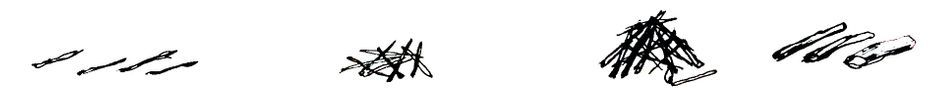 Ognisko Obrzędowe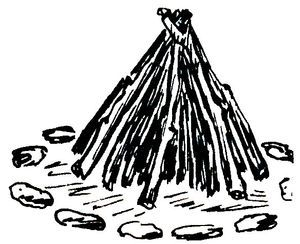 Układając ognisko trzymamy się tej samej zasady. Zaczynam od drobnych patyczków, następnie ustawiamy w stos coraz grubsze polana. Możemy sobie pomóc, dodając trochę suchych liści albo siana, ale nigdy nie używamy papieru. Bierz pod uwagę że liście, siano i mokre drewno będą się bardzo dymić. 
Ambicją każdej harcerki jest zapalić ognisko jedną zapałką. Do ogniska nie wrzuca się najmniejszego nawet śmiecia. Dodając drewienka kładziemy je- nie rzucamy.Kuchnia PoloweJeżeli potrafimy rozpalić ogień, potrafimy też coś na nim ugotować. Kuchnia biwakowa może być bardzo prosta. Możemy wybudować kuchnię z kamieni, dwóch grubych kawałków drzew albo zawiesimy menażkę na patyku.Kuchnie z kamienia mają tę zaletę, że można na nich gotować w kilku naczyniach równocześnie.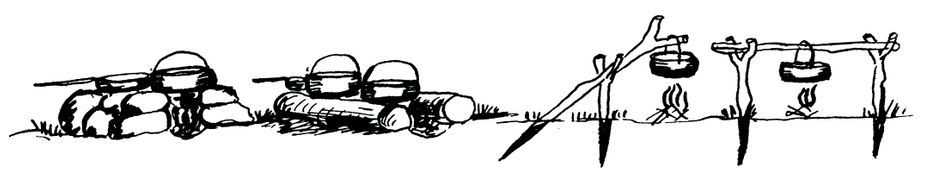 Gaszenie OgniaHarcerka nie opuści miejsca biwaku nie upewniwszy się nie tylko czy ogień został ugaszony (zalać wodą, zasypać piaskiem, założyć kamieniami), ale w dodatku, że nie zostało w ogóle śladu ogniska.Harcerka nie niszczy przyrody- nie łamie gałęzi, nie depcze zboża, nie zrywa niepotrzebnie kwiatów, nie straszy zwierząt, nie niszczy owadów. Harcerka nie zaśmieca przyrody- nie pozostawia po sobie ani jednego śladu.Mapa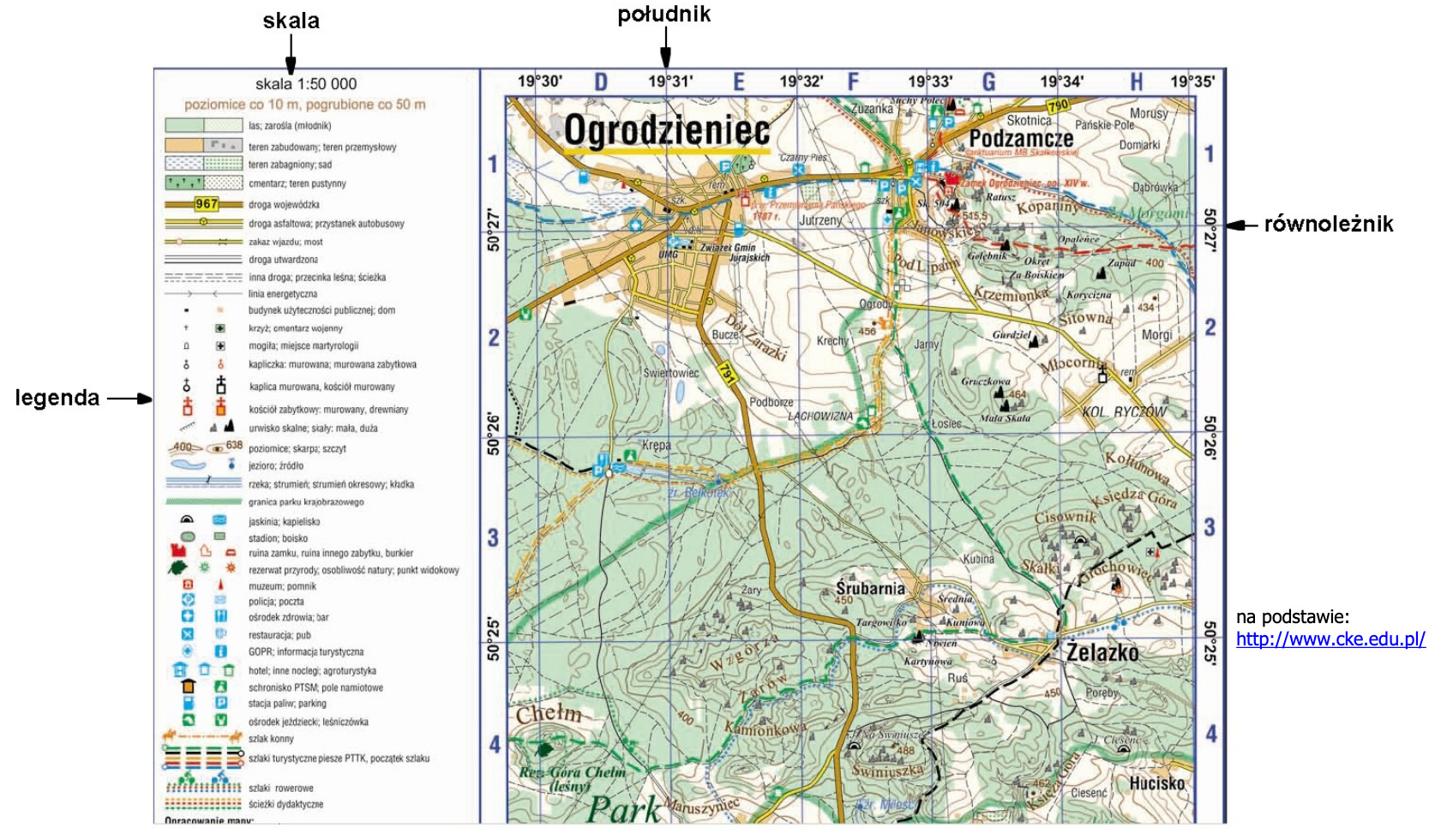 WęzłyWiązanie Dwóch Patyków Razem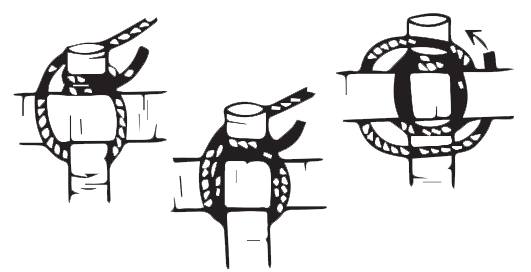 Kod Morse’aKierunki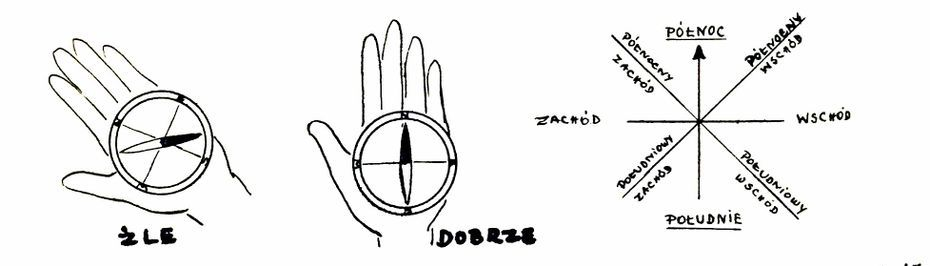 Jeżeli masz z jakiegoś miejsca iść w jakimś kierunku, należy najpierw znaleźć ten kierunek według kompasu. Patrząc w stronę, gdzie masz iść, znajdź w oddali jakieś drzewo, dom czy inny obiekt, który będziesz punktem orientacyjnym w twoim marsu. Po dojściu do tego miejsca znajdź swój kierunek i nowy punkt w terenie.Funkcja Funkcyjna Kolor SznuraSzeregowa  Harcerka bez funkcjiSzary    Pod-ZastępowaPod-Zastępowa  Szary z Brązowym Suwakiem  ZastępowaMagda Włodarski, Justyna Bagiński, Emilia Godek, Victoria Płoński, Iza Bobrowska, Alicja Kiecka Brązowy PrzybocznaPion. Karolina Jańczuk Zielony DrużynowaSam. Iza Mierzejewski  Granatowy   Szczepowa  Phm. Ewa Pater-Jasz  Granatowy z Srebrnym SuwakiemHufcowa  hm. Natalia Popko  Srebrny  Komendantka ChorągwiHm. Kinga Banaś-Żądło  Złoty    Naczelniczkahm. Danuta FigielSkurzany Przewodniczącyhm. Marek SzablewskiBiały z Złotym Suwakiem Hymn NarodowyHymn HarcerskiJeszcze Polska nie zginęła,
Kiedy my żyjemy.
Co nam obca przemoc wzięła,
Szablą odbierzemy. 

Ref. Marsz, marsz, Dąbrowski,
Z ziemi włoskiej do Polski,
Za twoim przewodem
Złączym się z narodem. x2Wszystko co nasze Polsce oddamy,
W niej tylko życie więc idziem żyć ,
Świty się bielą, otwórzmy bramy,Rozkaz wydany: „Wstań w słońce idź” 
Ref. Ramię Pręż, słabość kruszDucha tęż ojczyźnie miłej służ!Na jej zew w bój czy trud
Pójdzie rad harcerzy polskich ródHarcerzy polskich ródTemblakTemblak można łatwo zrobić z chusty i agrafki. Dwie przeciwne rogi chusty zawiązać dookoła szyi. Trzeci koniec przypiąć agrafką tak a by łokieć leżał w chuście i nie wypadał.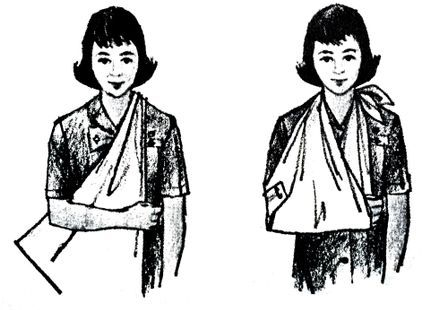 NoszeGdy ktoś zemdleje lub nie może chodzić a trzeba tą osobę przenieść lub z nią wędrować można zrobić nosze. Zastęp łatwo może takie nosze wykonać używając części munduru.Nosze można zrobić dwóch długich kawałków drewna- takich które się nie złamią pod osobą. Te dwa kawałki wtedy związuje się chustami, paskami lub jeżeli nie mamy tych przedmiotów wystarczająco to bandażami z apteczki Bądź Gotów lub ze sznura, jeżeli się ma. Osoba wtedy będzie swobodnie leżała na noszach bez wypadanie przez dziury.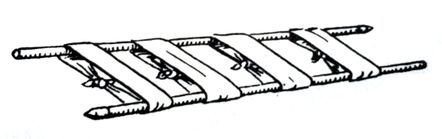 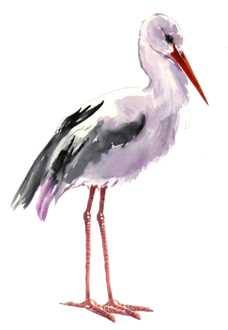 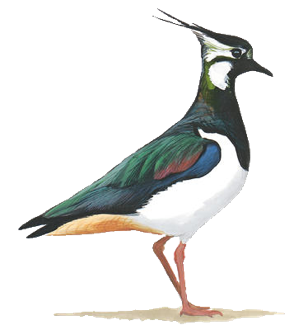 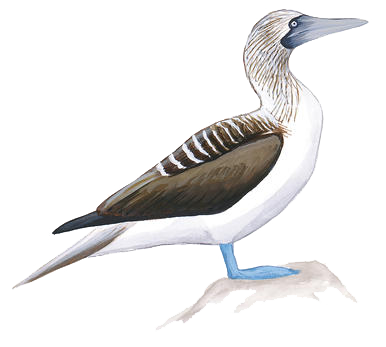 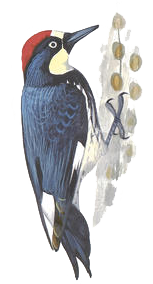 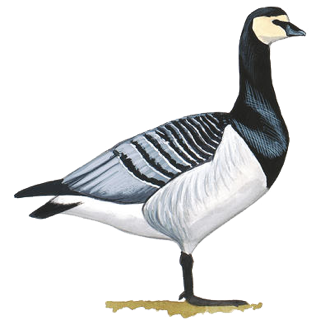 BocianCzajkaDudekDzięciołGęś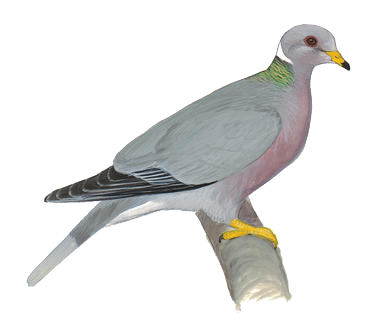 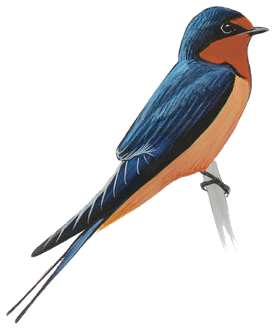 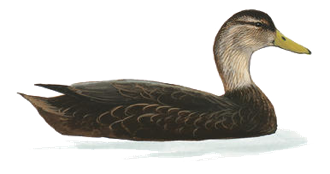 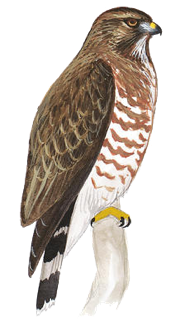 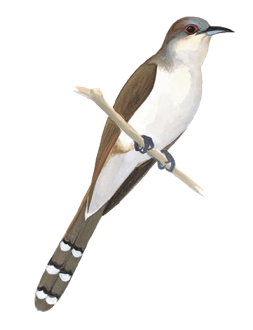 GołąbJaskółkaKaczkaJastrząbKukułka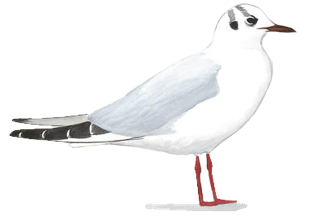 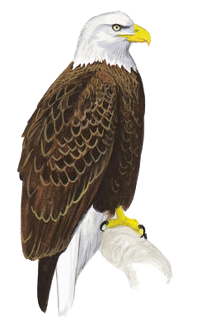 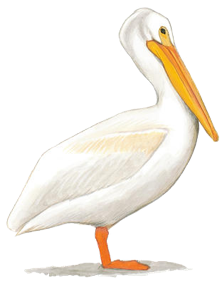 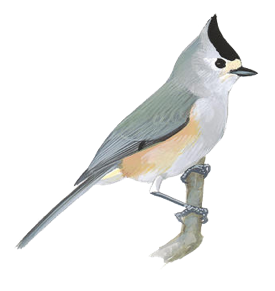 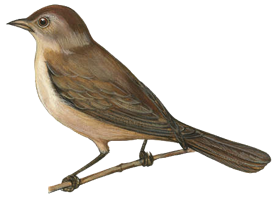 MewaOrzełPelikanSikorkaSłowik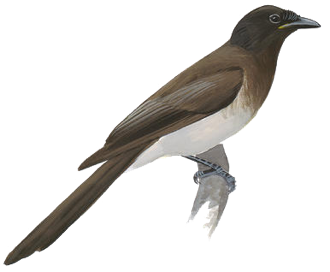 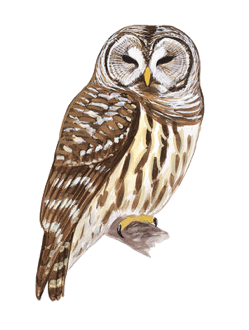 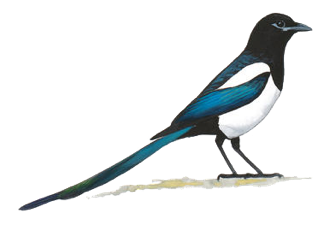 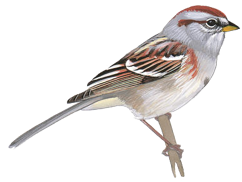 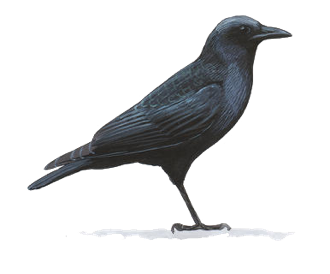 SójkaSowaSrokaWróbelWrona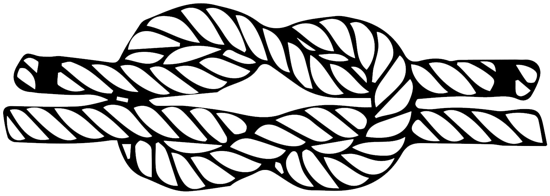 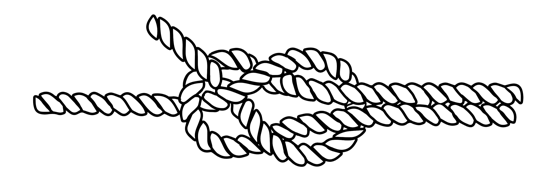 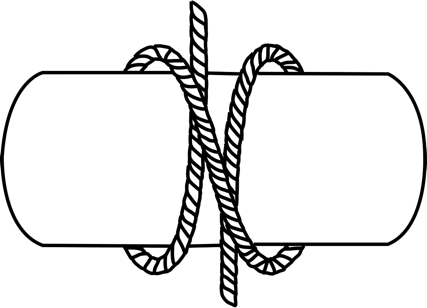 PłaskiTkackiÓsemka PionierskaAA-ZOTLLE-O-NI-DASBBO-TA-NI-KAMMO-TORCCO-RAZ MOC-NIEJNNO-GADDO-LI-NAOO-STRO-WOEEŁKPPE-LO-PO-NEZFFI-LAN-TRO-PIARRE-WOL-WERGGOS-PO-DASSA-HA-RAHHA-LA-BAR-DATTROPCHCHLO-RO-WO-DÓRUUR-BI-NOIIG-ŁAWWI-NO-ROŚLJJED-NO KON-NOYYORK I OX-FORDKKO-LA-NOZZŁO-TO-LI-TY1627384950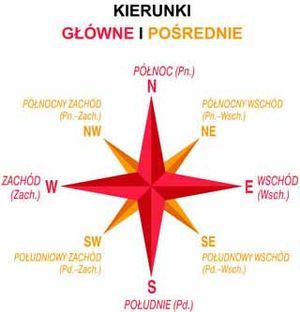 Są zasadnicze 4 kierunki, czyli strony świata: Północ, Południe, Wschód, Zachód.


Najdokładniejszy kierunek możemy otrzymać tylko przy pomocy kompasu, którego igła wskazuje zawsze na północ. obracając się z kompasem w ręce tak, żeby stanąć twarzą w kierunku, w którym czarny/czerwony koniec igły wskazuje, znajdziemy od razu pozostałe kierunki.

Kompasy znaczone są przeważnie literami oznaczającymi angielskie nazwy kierunków:
Północ- (N) North; Południe- (S) South; Zachód- (W) West; Wschód- (E) East